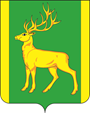 Финансовое управление администрациимуниципального образования Куйтунский район(ФУА МО Куйтунский район)Приказот 19.01.2021 г.                                                                                                                № 3       р.п. КуйтунОб утверждении плана проведения проверок в сфере закупок на 1 полугодие 2021 года В соответствии с постановлением администрации муниципального образования Куйтунский район от 16.01.2018 г. № 4-п «Об утверждении Порядка осуществления контроля в сфере закупок уполномоченным органом муниципального образования Куйтунский район», п р и к а з ы в а ю:1. Утвердить план проведения проверок в сфере закупок на 1 полугодие 2021 года.2. Настоящий приказ подлежит размещению на официальном сайте муниципального образования Куйтунский район в информационно-телекоммуникационной сети «Интернет».3. Контроль за исполнением настоящего приказа оставляю за собой.Начальник				 				Н.А. Ковшарова